Year 2 Weekly learning 22nd-27th June  This week we are following the timetable from BBC Bitesize.Please see the link for the daily lessons. https://www.bbc.co.uk/bitesize/dailylessons We are now working one week behind so please look on at Monday 15th June’s work as this will be the work for  Monday 22nd June. Maths is now from White Rose Maths. Please see the link below to access the Maths videos. There are worksheets to accompany the videos. These are available on the class page. Friday will be a challenge from Bitesize, not White Rose.99 Club will be on the class page. If you are having trouble accessing the class page, please email admin@greatwishford.wilts.sch.uk Some fun activities for the week: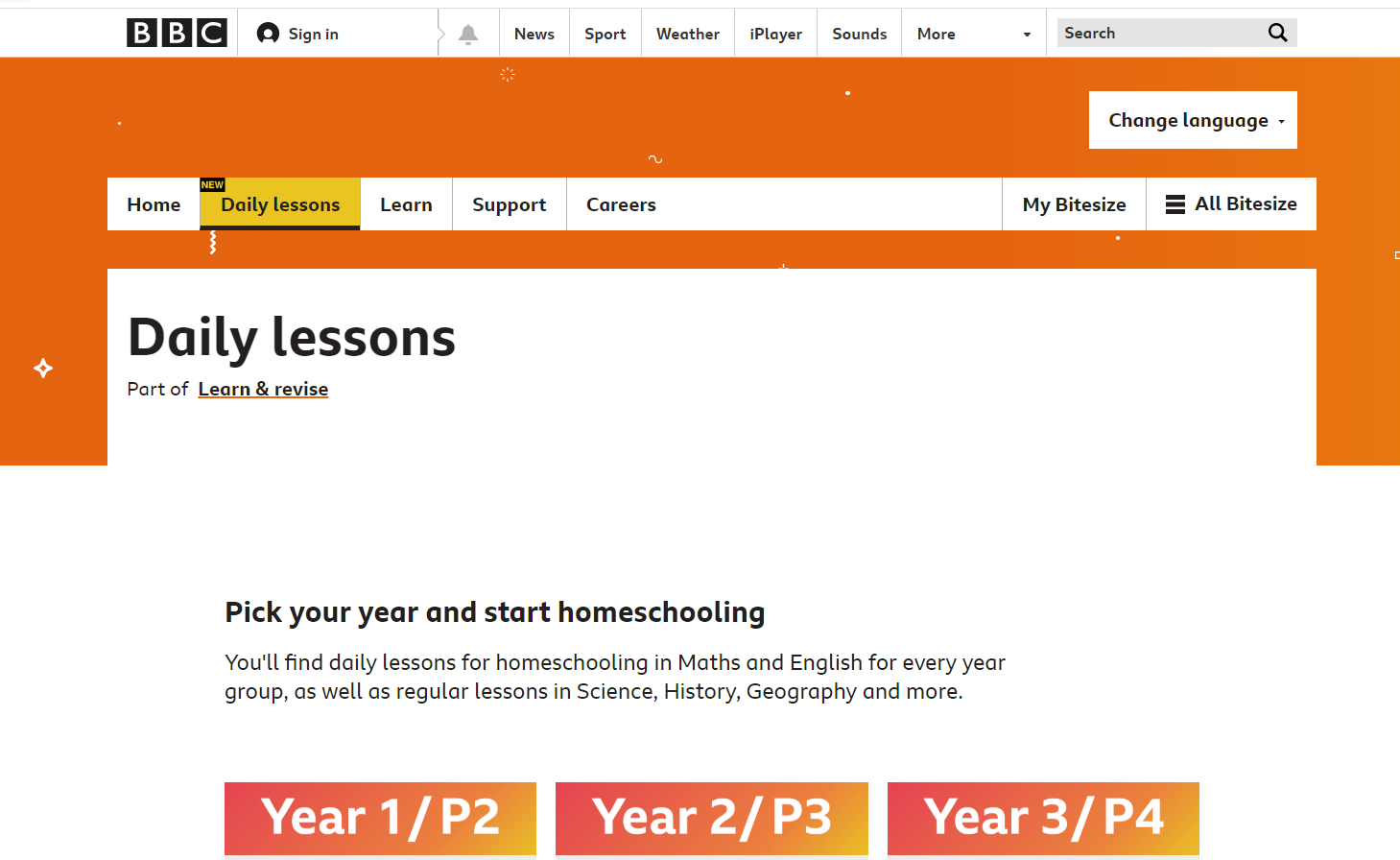 MondayTuesdayWednesdayThursdayFridayAMBitesize English ActivityYr 2:  Identifying errors in writing.Please see 15th June lesson on Bitesize(Daily phonics letters and sounds.Spellings and reading)Bitesize English ActivityYr 2: Using the days of the weeks in sentences.Please see 16th   June lesson on Bitesize(Daily phonics letters and sounds  spellings and reading)Bitesize English Activity Yr 2:  Using long ladder letters in writingPlease see 17th June lesson on Bitesize(Daily phonics letters and sounds spellings and reading)Bitesize English Activity Yr 2:   Creating adverts and using describing words.Please see 18th  June lesson on Bitesize(Daily phonics letters and sounds spellings and reading)Bitesize EnglishActivityYr 2: Reading lesson: Spike the Hedgehog who lost his prickles by Jeanne Willis.Please see 19th June lesson on Bitesize(Daily phonics letters and sounds spellings and reading)AMMaths 
Yr 2: White Rose Maths https://vimeo.com/428007654TT Rockstars and times table practice Maths Yr 2: White Rose Maths https://vimeo.com/428007789TT Rockstars and times table practice Maths Yr 2: White Rose Mathshttps://vimeo.com/428007909TT Rockstars and times table practiceMaths Yr 2: White Rose Maths https://vimeo.com/428007983TT Rockstars and times table practiceMathsYr 2:  Maths ChallengePMBitesize HistoryYr 2: William ShakespeareWalks, baking, painting and any fun activities there is never enough time in the day for.Bitesize Geography  Yr 2:  Introduction to AntarcticaWalks, baking, painting and any fun activities there is never enough time in the day for.Bitesize ScienceYr 2:  Parts of the body and sensesWalks, baking, painting and any fun activities there is never enough time in the day for.Bitesize Design Technology Yr 2:   Repeat Pattern MakingWalks, baking, painting and any fun activities there is never enough time in the day for.Bitesize Design TechnologyYr 2:   Using the web safelyWalks, baking, painting and any fun activities there is never enough time in the day for.